2021年度资阳市雁江区文化馆部门决算公开目录公开时间：2022年9月5日第一部分 部门概况	4一、基本职能及主要工作	4二、机构设置	6第二部分 2021年度部门决算情况说明	7一、收入支出决算总体情况说明	7二、收入决算情况说明	7三、支出决算情况说明	8四、财政拨款收入支出决算总体情况说明	9五、一般公共预算财政拨款支出决算情况说明	9六、一般公共预算财政拨款基本支出决算情况说明	12七、“三公”经费财政拨款支出决算情况说明	13八、政府性基金预算支出决算情况说明	15九、 国有资本经营预算支出决算情况说明	15十、其他重要事项的情况说明	15第三部分 名词解释	17第四部分 附件	20附件1	20附件2	34第五部分 附表	43一、收入支出决算总表	43二、收入决算表	43三、支出决算表	43四、财政拨款收入支出决算总表	43五、财政拨款支出决算明细表	43六、一般公共预算财政拨款支出决算表	43七、一般公共预算财政拨款支出决算明细表	43八、一般公共预算财政拨款基本支出决算表	43 九、一般公共预算财政拨款项目支出决算表	43十、一般公共预算财政拨款“三公”经费支出决算表	43十一、政府性基金预算财政拨款收入支出决算表	43十二、政府性基金预算财政拨款“三公”经费支出决算表表	43十三、国有资本经营预算财政拨款收入支出决算表	43十四、国有资本经营预算财政拨款支出决算表	43第一部分 部门概况一、基本职能及主要工作（一）主要职能。资阳市雁江区文化馆业务工作主要是组织群众文化活动、繁荣群众文化事业、文化宣传、文艺活动组织、群众文艺理论研究、大众科普资料编辑、民族民间文化艺术遗产收集整理与保护。本单位属于区政府下属财政补助的二级预算单位。截止2021年12月，本单位我单位有非参公事业人员18人，退休人员12人。（二）2021年重点工作完成情况。一扎实开展庆祝建党百年系列活动。开展“百年成就看雁江”系列采风创作活动4场次；举办建党100周年主题美术书法、摄影、非遗展4场次，组织创作300余件美术书法摄影作品参加省市展览赛事10余次；“党在我心中，永远跟党走”建党100周年文艺汇演活动8场次，助力丰裕镇开展主题为“百年成就看雁江.橘子花开兴丰裕”的“丰裕镇党史学习教育活动暨百人骑行.千人徒步.万人在线活动”，线上线下参与人次达10万；举办“我们的节日——雁江区文化进万家书赠春联.福字活动”，受益人群1000余人次；场馆内闹元宵川剧座唱3场次，受益人群1200余人次；川剧进社区2场，受众800余人次；庆祝中国共产党成立100周年五一国际劳动节文化惠民演出活动，受益人群500余人次；举办广场舞《没有共产党就没有新中国》等专题舞蹈培训，普及全区文艺团队及小分队200余人次。周末举办少儿美术、少儿二胡、培训达96课时，参学人员达1260余人次；开展青少年公益性观展活动，参加活动的青少年达50余人，陶冶了艺术情操，提高了艺术素养，极大地丰富了少年儿童的课余生活；举办暑期少儿二胡培训班，培训达12课次48课时，参学人员达408人次；开展“书画消夏 乐享艺术”美术书法展活动5场次，观众人数达200余人；举办二胡讲座，7月22日区文化馆“爱的阳光”志愿服务队邀请中央音乐学院蒲一萌同学到市福利院和二胡艺术培训中心开展二胡公益性讲座，听众达100余人，进一步提升了二胡爱好者的弹奏能力和技巧；积极组织红色观影活动，8月12日，区文化馆组织30余名青少年儿童在一楼戏曲演艺厅观看红色影片《闪闪的红星》，极大地激励了青少年儿童热爱祖国，克服困难、奋发向上、顽强拼搏的精神。二广泛开展成人免费艺术培训。认真落实成人艺术免费培训政策，切实做到培训有计划、有安排、有登记，为广大成人艺术爱好者参加免费培训提供了宽松、舒适的学习环境。全年共接待前来参加中青年古筝、成人书法、中青年电子琴、老年声乐、老年二胡、成人舞蹈、老年葫芦丝、中青年吉他的培训学员共计6192余人次，共举办成人艺术免费培训班 15个。三是认真开展残疾人免费艺术培训。组织残疾人免费艺术培训达1192余人次，培训共计107课时，178学时，开设有二胡、葫芦丝，培养了残疾人自立、自强，自信的能力，让他们在艺术的海洋中健康成长，体现人生价值，有力地推动了雁江残疾人文化创意产业的创新发展。10月10日，组织400余人深入开展由雁江区文化馆、雁江区残联、雁江区第一小学、雁江区二胡学会、月莉二胡艺术培训中心承办的资阳市“有爱资阳 琴韵悠长”二胡名家讲坛暨助残公益演出器乐专场活动，在资阳市口腔职业学院演艺厅隆重举行机构设置  资阳市雁江区文化馆属于雁江区政府下属的二级预算单位，下设独立编制机构0个，其中行政机构0个，参照公务员法管理的事业机构0个，其他事业机构0个。纳入2021年度部门决算编制范围的独立编制机构0个。第二部分 2021年度部门决算情况说明收入支出决算总体情况说明2021年度收、支总计307.97万元。与2020年相比，收、支总计减少284.69万元，减少48.0%。主要变动原因是2021年因财政不匹配未支付项目款，财政收回大量存量资金。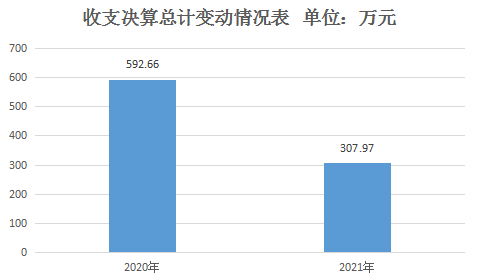 （图1：收、支决算总计变动情况图）（柱状图）收入决算情况说明2021年本年收入合计258.46万元，其中：一般公共预算财政拨款收入258.46万元，占100.0%；政府性基金预算财政拨款收入0万元，占0.0%；国有资本经营预算财政拨款收入0万元，占0.0%；事业收入0万元，占0.0%；经营收入0万元，占0.0%；附属单位上缴收入0万元，占0.0%；其他收入0万元，占0.0%。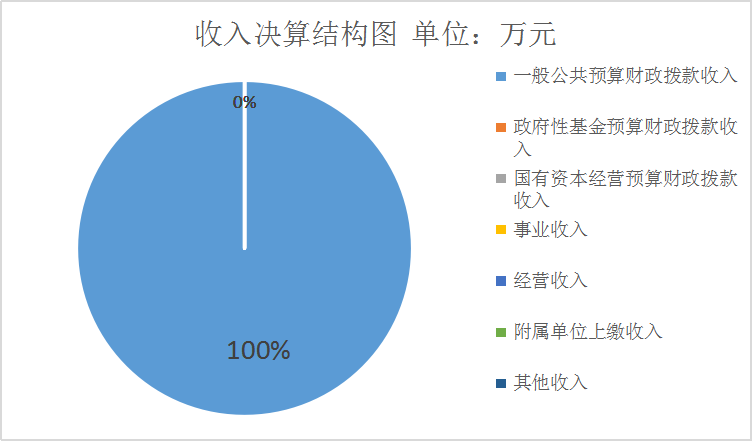 （图2：收入决算结构图）（饼状图）支出决算情况说明2021年本年支出合计293.07万元，其中：基本支出225.56万元，占77.0%；项目支出67.51万元，占23.0%；上缴上级支出0万元，占0.0%；经营支出0万元，占0.0%；对附属单位补助支出0万元，占0.0%。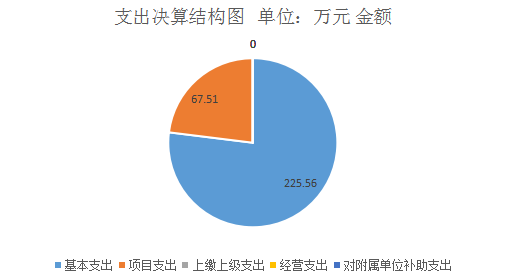 （图3：支出决算结构图）（饼状图）四、财政拨款收入支出决算总体情况说明2021年度财政拨款收、支总计307.97万元。与2020年相比，财政拨款收、支总计各减少284.69万元，减少48.0%。主要变动原因是2021年因财政不匹配未支付项目款，财政收回大量存量资金。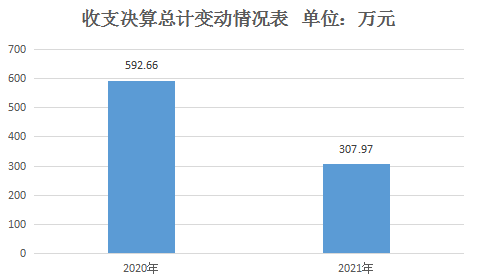 （图4：财政拨款收、支决算总计变动情况）（柱状图）（除国有资本经营预算外，数据来源于财决Z01-1表，口径为“总计”数+国有资本经营预算。）五、一般公共预算财政拨款支出决算情况说明（一）一般公共预算财政拨款支出决算总体情况2021年一般公共预算财政拨款支出293.07万元，占本年支出合计的100%。与2020年相比，一般公共预算财政拨款支出减少226.69万元，下降77.4%。变动原因是项目支出减少。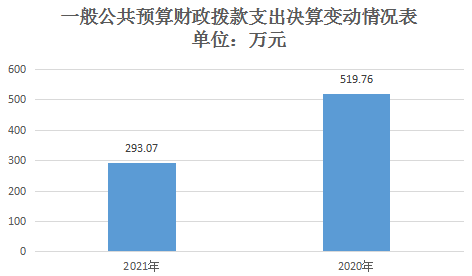 （图5：一般公共预算财政拨款支出决算变动情况）（柱状图）（二）一般公共预算财政拨款支出决算结构情况2021年一般公共预算财政拨款支出293.07万元，主要用于以下方面:群众文化支出229.1万元，占78.2%；社会保障和就业支出37.18万元，占12.7%；医疗卫生支出11.76万元，占4.0%；住房保障支出15.03万元，占5.1%。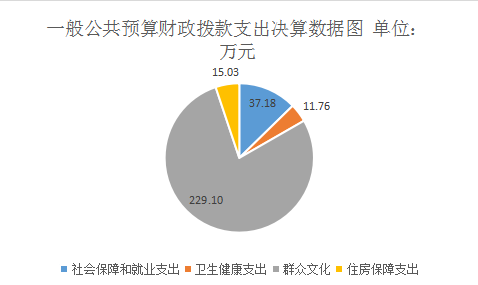 （图6：一般公共预算财政拨款支出决算结构）（饼状图）（三）一般公共预算财政拨款支出决算具体情况2021年一般公共预算支出决算数为293.07万元，完成预算100.0%。其中：1.文化旅游体育与传媒支出（类）文化和旅游（款） 群众文化（项）: 支出决算为229.1万元，完成预算100.0%，决算数等于预算数。2.社会保障和就业（类）行政事业单位养老支出（款） 事业单位离退休（项）: 支出决算为6.57万元，完成预算100.0%，决算数等于预算数。3.社会保障和就业（类）行政事业单位养老支出（款） 机关事业单位基本养老保险缴费支出（项）: 支出决算为19.88万元，完成预算100.0%，决算数等于预算数。4.社会保障和就业（类）行政事业单位养老支出（款） 机关事业单位职业年金缴费支出（项）: 支出决算为3.77万元，完成预算100.0%，决算数等于预算数。5.社会保障和就业（类）其他社会保障和就业支出（款） 其他社会保障和就业支出（项）: 支出决算为0.93万元，完成预算100.0%，决算数等于预算数。6.社会保障和就业（类）抚恤（款）死亡抚恤（项）：支出决算为6.03万元，完成预算100.0%，决算数等于预算数。7.医疗卫生与计划生育（类）行政事业单位医疗（款）事业单位医疗（项）:支出决算为0.16万元，完成预算100.0%，决算数等于预算数。8.医疗卫生与计划生育（类）行政事业单位医疗（款）公务员医疗补助（项）:支出决算为2.04万元，完成预算100.0%，决算数等于预算数。9.医疗卫生与计划生育（类）行政事业单位医疗（款）其他行政事业单位医疗支出（项）:支出决算为9.56万元，完成预算100.0%，决算数等于预算数。10.住房保障支出（类）住房改革支出（款）住房公积金（项）:支出决算为15.03万元，完成预算100.0%，决算数等于预算数。六、一般公共预算财政拨款基本支出决算情况说明	2021年一般公共预算财政拨款基本支出225.56万元，其中：人员经费204.15万元，主要包括：基本工资72.37万元、津贴补贴2.76万元、奖金13.23万元、伙食补助费0万元、绩效工资51.81万元、机关事业单位基本养老保险缴费19.88万元、职业年金缴费3.77万元、职工基本医疗保险缴费9.72万元，住房公积金15.03万元、医疗费0万元、公务员医疗补助缴费2.04万元、其他社会保障缴费0.93万元、其他工资福利支出0万元、离休费0万元、退休费0万元、抚恤金6.03万元、生活补助6.57万元、奖励金0万元、提租补贴0万元、购房补0万元贴、其他对个人0万元和家庭的补助支出0万元等。
　　公用经费21.41万元，主要包括：办公费5.04万元、印刷费0.08万元、咨询费0万元、手续费0万元、水费0万元、电费0.07万元、邮电费0.08万元、取暖费0万元、物业管理费0万元、差旅费7.73万元、因公出国（境）费用0万元、维修（护）费0万元、租赁费0万元、会议费0万元、培训费0万元、公务接待费0万元、劳务费0万元、委托业务费0万元、工会经费2.52万元、福利费0.5万元、公务用车运行维护费1.29万元、其他交通费0万元、税金及附加费用0万元、其他商品和服务支出4.09万元、办公设备购置0万元、专用设备购置0万元、信息网络及软件购置更新0万元、其他资本性支出0万元等。七、“三公”经费财政拨款支出决算情况说明（一）“三公”经费财政拨款支出决算总体情况说明2021年“三公”经费财政拨款支出决算为1.29万元，完成预算36.9%，决算数小于预算数的主要原因是响应号召厉行节约，减少公务接待费支出。（二）“三公”经费财政拨款支出决算具体情况说明2021年“三公”经费财政拨款支出决算中，因公出国（境）费支出决算0万元，占0.0%；公务用车购置及运行维护费支出决算1.29万元，占0.0%；公务接待费支出决算0万元，占100.0%。具体情况如下：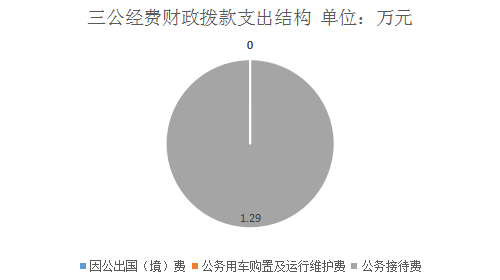 （图8：“三公”经费财政拨款支出结构）（饼状图）1.因公出国（境）经费支出0万元，完成预算0%。全年安排因公出国（境）团组0次，出国（境）0人。2.公务用车购置及运行维护费支出0万元。其中：公务用车购置支出0万元。全年按规定更新购置公务用车0辆，其中：轿车0辆、金额0万元，越野车0辆、金额0万元，载客汽车0辆、金额0万元，其他车型0辆、金额0万元。截至2021年12月底，单位共有公务用车0辆，其中：轿车0辆、越野车0辆、载客汽车0辆、其他车型0辆。公务用车运行维护费支出1.29万元，完成预算36.9%。公务用车运行维护费支出决算比2020年增加0.11万元，上升9.3%。主要原因是下乡费用增加。公务接待费支出0万元，完成预算0%。公务接待费支出决算比2020年减少0.33万元，下降100%。主要原因是响应号召厉行节约，减少公务接待费支出。    国内公务接待支出0.1万元。外事接待支出0万元，外事接待0批次，0人，共计支出0万元。八、政府性基金预算支出决算情况说明2021年政府性基金预算拨款支出0万元。国有资本经营预算支出决算情况说明2021年国有资本经营预算拨款支出0万元。十、其他重要事项的情况说明（一）机关运行经费支出情况2021年，资阳市雁江区文化馆属于财政补助的事业单位，无机关运行经费。（二）政府采购支出情况2021年，资阳市雁江区文化馆政府采购支出总额0万元，其中：政府采购货物支出0万元、政府采购工程支出0万元、政府采购服务支出0万元。授予中小企业合同金额0万元，占政府采购支出总额的0.0%，其中：授予小微企业合同金额0万元，占政府采购支出总额的0.0%。（三）国有资产占有使用情况    截至2021年12月31日，资阳市雁江区文化馆共有车辆0辆，其中：主要领导干部用车0辆、机要通信用车0辆、应急保障用车0辆、执法执勤用车0辆、特种专业技术用车0辆、其他用车0辆。 单价50万元以上通用设备0台（套），单价100万元以上专用设备0台（套）。（四）预算绩效管理情况。根据预算绩效管理要求，本单位在2021年度预算编制阶段，组织对免费开放和文艺创作（项目名称）等4个项目编制了绩效目标，预算执行过程中，选取4个项目开展绩效监控，年终执行完毕后，对4个项目开展了绩效目标完成情况自评。同时，本部门对2021年部门整体开展绩效自评，《2021年资阳市雁江区文化馆部门整体绩效评价报告》见附件（第四部分）。名词解释1.财政拨款收入：指单位从同级财政部门取得的财政预算资金。2.事业收入：指事业单位开展专业业务活动及辅助活动取得的收入。3.经营收入：指事业单位在专业业务活动及其辅助活动之外开展非独立核算经营活动取得的收入。4.其他收入：指单位取得的除上述收入以外的各项收入。5.用事业基金弥补收支差额：指事业单位在当年的财政拨款收入、事业收入、经营收入、其他收入不足以安排当年支出的情况下，使用以前年度积累的事业基金（事业单位当年收支相抵后按国家规定提取、用于弥补以后年度收支差额的基金）弥补本年度收支缺口的资金。 6.年初结转和结余：指以前年度尚未完成、结转到本年按有关规定继续使用的资金。 7.结余分配：指事业单位按照事业单位会计制度的规定从非财政补助结余中分配的事业基金和职工福利基金等。8、年末结转和结余：指单位按有关规定结转到下年或以后年度继续使用的资金。9.文化体育与传媒为：保障行政单位（含其他事业单位）运行用于购买货物和服务的各项资金，包括办公及印刷费、邮电费、差旅费、会议费、福利费、日常维修费、专用材料及一般设备购置费、办公用房水电费、办公用房取暖费、办公用房物业管理费、公务用车运行维护费以及其他费用。10.社会保障和就业（类）行政事业单位离退休（款） 机关事业单位基本养老保险缴费支出（项）：指单位实施养老保险制度由单位缴纳的基本养老保险费支出。11.社会保障和就业（类）行政事业单位离退休（款） 机关事业单位职业年金缴费支出（项）：指单位实施养老保险制度由单位实际缴纳的职业年金支出。12.医疗卫生与计划生育（类）行政事业单位医疗（款）事业单位医疗（项）：指财政部门集中安排的事业单位基本医疗保险缴费支出。13.医疗卫生与计划生育（类）行政事业单位医疗（款）公务员医疗补助（项）：指财政部门集中安排的公务员医疗补助缴费支出。14.住房保障支出（类）住房改革支出（款）住房公积金（项）：指单位按人力资源和社会保障部、财政部规定比例为职工缴纳的住房公积金。15.基本支出：指为保障机构正常运转、完成日常工作任务而发生的人员支出和公用支出。16.项目支出：指在基本支出之外为完成特定行政任务和事业发展目标所发生的支出。 17.经营支出：指事业单位在专业业务活动及其辅助活动之外开展非独立核算经营活动发生的支出。18.“三公”经费：指部门用财政拨款安排的因公出国（境）费、公务用车购置及运行费和公务接待费。其中，因公出国（境）费反映单位公务出国（境）的国际旅费、国外城市间交通费、住宿费、伙食费、培训费、公杂费等支出；公务用车购置及运行费反映单位公务用车车辆购置支出（含车辆购置税）及租用费、燃料费、维修费、过路过桥费、保险费等支出；公务接待费反映单位按规定开支的各类公务接待（含外宾接待）支出。19.机关运行经费：为保障行政单位（含参照公务员法管理的事业单位）运行用于购买货物和服务的各项资金，包括办公及印刷费、邮电费、差旅费、会议费、福利费、日常维修费、专用材料及一般设备购置费、办公用房水电费、办公用房取暖费、办公用房物业管理费、公务用车运行维护费以及其他费用。第四部分 附件附件1资阳市雁江区文化馆2021年部门整体支出绩效评价报告一、部门（单位）概况（一）机构组成本单位属于全额拨款的事业单位，1个机构。（二）机构职能资阳市雁江区文化馆业务工作主要是组织群众文化活动、繁荣群众文化事业、文化宣传、文艺活动组织、群众文艺理论研究、大众科普资料编辑、民族民间文化艺术遗产收集整理与保护。（三）人员概况本单位编制人数19人，年末实有人数18人。二、部门财政资金收支情况（一）部门财政资金收入情况资阳市雁江区文化馆2021年财政拨款258.46万元、年初结转结余49.51元，调整预算数307.97万元，合计收入307.97万元。其中文化旅游体育与传媒支出229.1万元；社会保障和就业支出37.18万元；卫生健康支出11.76万元；住房保障支出15.03万元。（二）部门财政资金支出情况财政拨款支出：293.07万元，其中基本支出：225.56万元；项目支出：67.51万元。三、评价工作开展情况（一）评价目的。本次评价目的为围绕资阳市雁江区文化馆年度职责履行程度和部门效能目标推进程度的综合评价，分析该部门资源配置和资金运用效益。通过收集单位基本情况、预算编制与执行管理情况、单位效能目标及组织架构等信息，从年度工作计划安排合理性、重点工作完成情况、年度绩效目标实现程度、单位整体效益分析中总结经验，更加精确地查找问题，进而有针对性地进行改进，为今后完善单位管理提供可行的参考建议。（二）自评工作组织领导。统一领导，各司其职。中心财务室是预算绩效管理的管理主体，负责制定全中心预算绩效管理工作方案，成立评价工作组，并对评价组成员开展培训，统一流程、评价标准，组织、指导本中心开展预算绩效管理工作。各股室是预算绩效管理的责任主体，配合本中心预算绩效管理工作。自评方式。     财务人员依据批复的绩效目标，组织评价工作组召开绩效目标自评会议，共同对单位整体支出进行评分，形成绩效自评计分表，各股室负责人发挥监督作用，分管领导审核自评结果，单位负责人对自评结果提出意见。自评工作完成后按照模板撰写自评报告，最终形成正式文件上报区财政局。四、评价结论及建议单位编制人数得到有效控制，核定了三定方案，完善绩效目标管理，预算管理，预算执行，资产管理，职责表现，有计划的产出，产生的社会效益，进行全方位的分析和评价。综合自评得分89分，按照各项指标确定绩效等级为良。五、绩效分析               （一）指标分析包括部门整体支出绩效评价指标的评分依据、扣分项原因分析等。评分依据根据指标要求完成得分，没有完成不得分，实事求是自评，找出扣分原因，及时整改，更好完成目标绩效管理。（二）综合绩效分析1．部门职能履行情况。包括部门年度工作完成情况，工作计划与产出情况的匹配性等。2021年度工作完成情况较好，但预算计划与实际产出有一定差距，未能按预算拨付，资金不能完全到位，给单位完成目标任务带来一定压力。2．部门履职有效性。包括运行效率、管理水平、资源节约情况等。区文化馆在上级部门领导下，发挥各级管理能动作用，分工管理，分级负责，把工作落到实处。对财务资金管理，严格把控，资金使用按资金性质，用途分类，专款专用，节约成本，计划开支，综合绩效评价，发挥社会效益。 3．部门职能实现程度。包括部门工作的整体效果、部门目标实现程度、社会满意度等。区文化馆全年目标工作完成较好，各部门在组织的领导下完成全年工作任务，各部门履行职责，积极配合，充分发挥中层骨干作用，积极主动完成单位下达各项指标任务，经过社会测评，社会满意度很好。  2021年度资阳市雁江区文化馆   整体支出绩效自评计分表单位名称： 资阳市雁江区文化馆    预算单位编码：166001    自评等级：良六、存在问题(一) 财务制度执行力有待加强，资金使用计划有待细化。（二）财政预算资金到位比较迟缓。七、改进建议(一)进一步规范财务管理，对本单位当年度的各项工作开展做到心中有数，统筹安排，合理配置。在以后工作中，坚持做到合理安排预算资金，不断完善支出结构，优化资金使用效率，进一步完善预算管理体制。(二)高度重视政策培训、专业技能培训，建议进一步加大培训投入，采用多种形式组织业务人员通过培训提高工作效率、服务质量；同时，建议通过业务技能大赛、奖惩考核等方式，构建激励约束机制。附件2资阳市雁江区文化馆2021年1--12月项目支出绩效自评报告一、部门（单位）概况（一）机构组成本单位属于全额拨款的事业单位，1个机构。（二）机构职能资阳市雁江区文化馆业务工作主要是组织群众文化活动、繁荣群众文化事业、文化宣传、文艺活动组织、群众文艺理论研究、大众科普资料编辑、民族民间文化艺术遗产收集整理与保护。（三）人员概况本单位编制人数19人，年末实有人数18人。二、项目概况本单位项目共计4个（87万），分别为：1．免费开放2万元；2．文艺创作30万元；3．文艺演出40万元；4．文艺志愿服务15万元。2021年度雁江区项目支出绩效自评计分表（文艺创作、文艺演出、志愿服务、免费开放）预算单位名称：雁江区文化馆         预算单位编码：166001            自评等级：良2021年度雁江区项目支出绩效目标完成情况表第五部分 附表一、收入支出决算总表二、收入决算表三、支出决算表四、财政拨款收入支出决算总表五、财政拨款支出决算明细表六、一般公共预算财政拨款支出决算表七、一般公共预算财政拨款支出决算明细表八、一般公共预算财政拨款基本支出决算表九、一般公共预算财政拨款项目支出决算表十、一般公共预算财政拨款“三公”经费支出决算表十一、政府性基金预算财政拨款收入支出决算表十二、政府性基金预算财政拨款“三公”经费支出决算表十三、国有资本经营预算财政拨款收入支出决算表十四、国有资本经营预算财政拨款支出决算表一级指标二级指标三级指标指标解释指标说明(评价计分标准）自评分数自评依据及说明投入（20分）目标设定（5分）绩效目标合理性（2分）部门（单位）所设立的整体绩效目标依据是否充分，是否符合客观实际，用以反映和考核部门（单位）整体绩效目标与部门履职、年度工作任务的相符性情况。①是否符合国家法律法规、国民经济和社会发展总体规划；(1分）
②是否符合部门“三定”方案确定的职责；（0.5分）
③是否符合部门制定的中长期实施规划。（0.5分）　2符合本单位“三定方案”、法律法规和部门管理制度、财务制度。投入（20分）目标设定（5分）绩效指标明确性（3分）部门（单位）依据整体绩效目标所设定的绩效指标是否清晰、细化、可衡量，用以反映和考核部门（单位）整体绩效目标的明细化情况。①是否将部门整体的绩效目标细化分解为具体的工作任务；（1分）
②是否通过清晰、可衡量的指标值予以体现;(0.5分）    ③是否与部门年度的任务数或计划数相对应；（0.5分）
④是否与本年度部门预算资金相匹配。（1分）　3　根据预算要求，与本部门年初下达的目标任务、预算、年度计划数相应。投入（20分）预算配置（15分）在职人员控制率（5分）部门（单位）本年度实际在职人员数与编制数的比率，用以反映和考核部门（单位）对人员成本的控制程度。在职人员控制率=（在职人员数/编制数）×100%。（小于或等于1计5分，否则按比例计分）
在职人员数：部门（单位）实际在职人数，以财政部确定的部门决算编制口径为准。
编制数：机构编制部门核定批复的部门（单位）的人员编制数。　5　根据机构编制人数，本单位编制人数19人，在职人数18人投入（20分）预算配置（15分）“三公经费”变动率（5分）部门（单位）本年度“三公经费”预算数与上年度“三公经费”预算数的变动比率，用以反映和考核部门（单位）对控制重点行政成本的努力程度。“三公经费”变动率=[（本年度“三公经费”总额-上年度“三公经费”总额）/上年度“三公经费”总额]×100%。（下降的计5分，增加的按比例扣减）
“三公经费”：年度预算安排的因公出国（境）费、公务车辆购置及运行费和公务招待费。　5　本单位“三公经费”上年98600元，本年60269元。（60269-98600）/98600*100%＝-38.88%投入（20分）预算配置（15分）重点支出安排率（5分）部门（单位）本年度预算安排的重点项目支出与部门项目总支出的比率，用以反映和考核部门（单位）对履行主要职责或完成重点任务的保障程度。重点支出安排率=（重点项目支出/项目总支出）×100%。（实际得分=支出安排率*5分）
重点项目支出：部门（单位）年度预算安排的，与本部门履职和发展密切相关、具有明显社会和经济影响、党委政府关心或社会比较关注的项目支出总额。
项目总支出：部门（单位）年度预算安排的项目支出总额。　3　根据预算项目经费1247400元，实际拨付445670.64元，项目支出安排52率%。过程（30分）预算执行（20分）预算完成率（4分）部门（单位）本年度预算完成数与预算数的比率，用以反映和考核部门（单位）预算完成程度。预算完成率=（预算完成数/预算数）×100%。（完成年初预算计4分，未完成年初按比例扣减）
预算完成数：部门（单位）本年度实际完成的预算数。
预算数：财政部门批复的本年度部门（单位）预算数。3　　根据预算政应拨付3571779.2元，实际拨付2584543.66元，完成率72.4% 过程（30分）预算执行（20分）预算调整率（2分）部门（单位）本年度预算调整数与预算数的比率，用以反映和考核部门（单位）预算的调整程度。预算调整率=（预算调整数/预算数）×100%。（未调整的计2分，调整了的除特殊原因外按比例扣减）
预算调整数：部门（单位）在本年度内涉及预算的追加、追减或结构调整的资金总和（因落实国家政策、发生不可抗力、上级部门或本级党委政府临时交办而产生的调整除外）。　2　根据年初预算，除按要求以外的，未追加预算过程（30分）预算执行（20分）支付进度率（2分）部门（单位）实际支付进度与既定支付进度的比率，用以反映和考核部门（单位）预算执行的及时性和均衡性程度。支付进度率=（实际支付进度/既定支付进度）×100%。完成年终进度的计1分，按季度完成预算进度的计1分。
实际支付进度：部门（单位）在某一时点的支出预算执行总数与年度支出预算数的比率。
既定支付进度：由部门（单位）在申报部门整体绩效目标时，参照序时支付进度、前三年支付进度、同级部门平均支付进度水平等确定的，在某一时点应达到的支付进度（比率）。　2　实际支付进度与既定支付进度同步过程（30分）预算执行（20分）结转结余率（2分）部门（单位）本年度结转结余总额与支出预算数的比率，用以反映和考核部门（单位）对本年度结转结余资金的实际控制程度。结转结余率=结转结余总额/支出预算数×100%。低于5%的计1分，每超过5个百分点扣1分，扣完为止。
结转结余总额：部门（单位）本年度的结转资金与结余资金之和（以决算数为准）。　结转结余额为495132.13结转结余率为27%过程（30分）预算执行（20分）结转结余变动率（2分）部门（单位）本年度结转结余资金总额与上年度结转结余资金总额的变动比率，用以反映和考核部门（单位）对控制结转结余资金的努力程度。结转结余变动率=[（本年度累计结转结余资金总额-上年度累计结转结余资金总额）/上年度累计结转结余资金总额]×100%。（低于15%的计2分，每超过5个百分点扣1分，扣完为止）　2　　结转结余变动率=（148964.13-495132.13）/495132.13＝-69.9%过程（30分）预算执行（20分）公用经费控制率（2分）部门（单位）本年度实际支出的公用经费总额与预算安排的公用经费总额的比率，用以反映和考核部门（单位）对机构运转成本的实际控制程度。公用经费控制率=（实际支出公用经费总额/预算安排公用经费总额）×100%。（为100%的计2分，每超过1个百分点扣0.1分，扣完为止）　2　公用经费控制率=214082.82/228051.04＝93.8%过程（30分）预算执行（20分）“三公经费”控制率（2分）部门（单位）本年度“三公经费”实际支出数与预算安排数的比率，用以反映和考核部门（单位）对“三公经费”的实际控制程度。“三公经费”控制率=（“三公经费”实际支出数/“三公经费”预算安排数）×100%。（为100%的计2分，每超过1个百分点扣0.5分，扣完为止）2　　“三公经费”控制率=15100/45000＝34%过程（30分）预算执行（20分）政府采购执行率（4分）部门（单位）本年度实际政府采购金额与年初政府采购预算的比率，用以反映和考核部门（单位）政府采购预算执行情况。政府采购执行率=（实际政府采购金额/政府采购预算数）×100%。（为100%的计2分，每低于1个百分点扣0.5分，扣完为止）
政府采购预算：采购机关根据事业发展计划和行政任务编制的、并经过规定程序批准的年度政府采购计划。 　无政府采购过程（30分）预算管理（5分）管理制度健全性（2分）部门（单位）为加强预算管理、规范财务行为而制定的管理制度是否健全完整，用以反映和考核部门（单位）预算管理制度对完成主要职责或促进事业发展的保障情况。①是否已制定或具有预算资金管理办法、内部财务管理制度、会计核算制度等管理制度；（1分）
②相关管理制度是否合法、合规、完整；（0.5分）
③相关管理制度是否得到有效执行。（0.5分）　2　制定预算资金管理办法，财务管理制度，符合财务报销制度。过程（30分）预算管理（5分）资金使用合规性（1分）部门（单位）使用预算资金是否符合相关的预算财务管理制度的规定，用以反映和考核部门（单位）预算资金的规范运行情况。①是否符合国家财经法规和财务管理制度规定以及有关专项资金管理办法的规定；（0.2分）
②资金的拨付是否有完整的审批程序和手续；（0.2分）
③项目的重大开支是否经过评估论证；（0.2分）
④是否符合部门预算批复的用途；（0.2分）
⑤是否存在截留、挤占、挪用、虚列支出等情况。（0.2分）　1　资金拨付按财政管理规定及审批程序，使用资金按资金性质专款专用。过程（30分）预算管理（5分）预决算信息公开性（1分）部门（单位）是否按照政府信息公开有关规定公开相关预决算信息，用以反映和考核部门（单位）预决算管理的公开透明情况。①是否按规定内容公开预决算信息；（0.5分）
②是否按规定时限公开预决算信息。（0.5分）
预决算信息是指与部门预算、执行、决算、监督、绩效等管理相关的信息。1　　预决算按财政要求，按时公开预决算信息过程（30分）预算管理（5分）基础信息完善性（1分）部门（单位）基础信息是否完善，用以反映和考核基础信息对预算管理工作的支撑情况。①基础数据信息和会计信息资料是否真实；（0.4分）
②基础数据信息和会计信息资料是否完整；（0.3分）
③基础数据信息和会计信息资料是否准确。（0.3分）　1根据财政付资金做好收支入账，数据准确，资料保存完整。做到有据可查。过程（30分）资产管理（5分）管理制度健全性（2分）部门（单位）为加强资产管理、规范资产管理行为而制定的管理制度是否健全完整，用以反映和考核部门（单位）资产管理制度对完成主要职责或促进社会发展的保障情况。①是否已制定或具有资产管理制度；（1分）②相关资金管理制度是否合法、合规、完整；（0.5分）③相关资产管理制度是否得到有效执行。（0.5分）　2　制定了资产管理制度，健全资产管理执行，符合法律法规要求。过程（30分）资产管理（5分）资产管理安全性（2分）部门（单位）的资产是否保存完整、使用合规、配置合理、处置规范、收入及时足额上缴，用以反映和考核部门（单位）资产安全运行情况。①资产保存是否完整；（0.4分）
②资产配置是否合理；（0.4分）
③资产处置是否规范；（0.4分）
④资产账务管理是否合规，是否账实相符；（0.4分）
⑤资产是否有偿使用及处置收入及时足额上缴。（0.4分）　2　建立了资产管理台账，专人管理，资产登记有台账，做到账实相符。过程（30分）资产管理（5分）固定资产利用率（1分）部门（单位）实际在用固定资产总额与所有固定资产总额的比率，用以反映和考核部门（单位）固定资产使用效率程度。固定资产利用率=（实际在用固定资产总额/所有固定资产总额）×100%。（利用率为100%的计1分，每降1个百分点扣0.1分，扣完为止）　1　　固定资产采购是根据单位需要采购资产，做到物有所用，充分体现固定资产使用价值。产 出（30分）职责履行（30分）实际完成率（8分）部门（单位）履行职责而实际完成工作数与计划工作数的比率，用以反映和考核部门（单位）履职工作任务目标的实现程度。实际完成率=（实际完成工作数/计划工作数）×100%。（实际得分=实际工作完成率*8分）
实际完成工作数：一定时期（年度或规划期）内部门（单位）实际完成工作任务的数量。
计划工作数：部门（单位）整体绩效目标确定的一定时期（年度或规划期）内预计完成工作任务的数量。　8　　根据年计划要求，逐项完成，完成率达100%产 出（30分）职责履行（30分）完成及时率（4分）部门（单位）在规定时限内及时完成的实际工作数与计划工作数的比率,用以反映和考核部门履职时效目标的实现程度。完成及时率=（及时完成实际工作数/计划工作数）×100%。（1--4季度各得1分）
及时完成实际工作数：部门（单位）按照整体绩效目标确定的时限实际完成的工作任务数量。　4制定工作计划，按时完成工作任务，完成及时率为100%产 出（30分）职责履行（30分）质量达标率（8分）达到质量标准（绩效标准值）的实际工作数与计划工作数的比率,用以反映和考核部门履职质量目标的实现程度。质量达标率=（质量达标实际工作数/计划工作数）×100%。（实际得分=达标率*8分）
质量达标实际工作数：一定时期（年度或规划期）内部门（单位）实际完成工作数中达到部门绩效目标要求（绩效标准值）的工作任务数量。7　根据年初制定工作数量，年终逐项完成。完成数量达95%产 出（30分）职责履行（30分）重点工作办结率（10分）部门（单位）年度重点工作实际完成数与交办或下达数的比率，用以反映部门（单位）对重点工作的办理落实程度。重点工作办结率=（重点工作实际完成数/交办或下达数）×100%。（实际得分=办结率*10分）
重点工作是指党委、政府、人大、相关部门交办或下达的工作任务。　9　上级下达重点工作任务，单位按要求圆满完成。完结率达94%效 果（20分）履职效益（20分）经济效益（5分）部门（单位）履行职责对经济发展所带来的直接或间接影响。此三项指标为部门整体支出绩效评价指标的共性要素，各单位按照部门整体支出绩效目标实现程度为依据。（按经济效益实现程度*5、社会效益实现程度*5、生态效益实现程度*5计算实际得分）　5落实了免费开放经费及文化文艺创作、演出等专项费，确保了全面文化文艺的知晓率和参与度效 果（20分）履职效益（20分）社会效益（5分）部门（单位）履行职责对社会发展所带来的直接或间接影响。此三项指标为部门整体支出绩效评价指标的共性要素，各单位按照部门整体支出绩效目标实现程度为依据。（按经济效益实现程度*5、社会效益实现程度*5、生态效益实现程度*5计算实际得分）　5　在经费不足的情况下，保证了完成主要工作。获得较好的社会效益。效 果（20分）履职效益（20分）生态效益（5分）部门（单位）履行职责对生态环境所带来的直接或间接影响。此三项指标为部门整体支出绩效评价指标的共性要素，各单位按照部门整体支出绩效目标实现程度为依据。（按经济效益实现程度*5、社会效益实现程度*5、生态效益实现程度*5计算实际得分）　5　落实文化职责，强化文化自信，为群众幸福指数的提升创造了条件。效 果（20分）履职效益（20分）社会公众或服务对象满意度（5分）社会公众或部门（单位）的服务对象对部门履职效果的满意程度。社会公众或服务对象是指部门（单位）履行职责而影响到的部门、群体或个人。一般采取社会调查的方式。（按收到的服务对象的满意率计算得分）　5　树立良好工作姿态，全心全意为人民服务，一致受到上级及当地群众的好评。合      计合      计合      计合      计合      计89.0一级指标二级指标三级指标指标解释指标说明（评价计分标准）自评分数自评依据及说明投   入（25分）项目立项（15分）项目立项规范性（5分）项目的申请、设立过程是否符合相关要求，用以反映和考核项目立项的规范情况。①项目是否按照规定的程序申请设立；（1分）②所提交的文件、材料是否符合相关要求；（2分）③事前是否已经过必要的可行性研究、专家论证、风险评估、集体决策等。（2分）　5投   入（25分）项目立项（15分）绩效目标合理性（4分）项目所设定的绩效目标是否依据充分，是否符合客观实际，用以反映和考核项目绩效目标与项目实施的相符情况。①是否符合国家相关法律法规、国民经济发展规划和党委政府决策；（1分）②是否与项目实施单位或委托单位职责密切相关；（1分）③项目是否为促进事业发展所必需；（1分）④项目预期产出效益和效果是否符合正常的业绩水平。（1分）4　投   入（25分）项目立项（15分）绩效指标明确性（6分）依据绩效目标设定的绩效指标是否清晰、细化、可衡量等，用以反映和考核项目绩效目标的明细化情况。①是否将项目绩效目标细化分解为具体的绩效指标；（2分）②是否通过清晰、可衡量的指标值予以体现；（1分）③是否与项目年度任务数或计划数相对应；（1分）④是否与预算确定的项目投资额或资金量相匹配。（2分）　6投   入（25分）资金落实（10分）资金到位率（5分）实际到位资金与计划投入资金的比率，用以反映和考核资金落实情况对项目实施的总体保障程度。资金到位率=（实际到位资金/计划投入资金）×100%。（达到目标值得5分，每少一个百分点扣1分，扣完为止）实际到位资金：一定时期（本年度或项目期）内实际落实到具体项目的资金。计划投入资金：一定时期（本年度或项目期）内计划投入到具体项目的资金。5　投   入（25分）资金落实（10分）到位及时率（5分）及时到位资金与应到位资金的比率，用以反映和考核项目资金落实的及时性程度。到位及时率=（及时到位资金/应到位资金）×100%。（达到目标值得5分，每少一个百分点扣1分，扣完为止）及时到位资金：截至规定时点实际落实到具体项目的资金。应到位资金：按照合同或项目进度要求截至规定时点应落实到具体项目的资金。　5过   程（25分）业务管理（13分）管理制度健全性（4分）项目实施单位的业务管理制度是否健全，用以反映和考核业务管理制度对项目顺利实施的保障情况。①是否已制定或具有相应的业务管理制度；（2分）②业务管理制度是否合法、合规、完整。（2分）　3过   程（25分）业务管理（13分）制度执行有效性（6分)项目实施是否符合相关业务管理规定，用以反映和考核业务管理制度的有效执行情况。①是否遵守相关法律法规和业务管理规定；(1分）②项目调整及支出调整手续是否完备；（1分）③项目合同书、验收报告、技术鉴定等资料是否齐全并及时归档；（2分）④项目实施的人员条件、场地设备、信息支撑等是否落实到位。（2分）　4过   程（25分）业务管理（13分）项目质量可控性（3分）项目实施单位是否为达到项目质量要求而采取了必需的措施,用以反映和考核项目实施单位对项目质量的控制情况。①是否已制定或具有相应的项目质量要求或标准；（1分）②是否采取了相应的项目质量检查、验收等必需的控制措施或手段。（2分）　3过   程（25分）财务管理（12分）管理制度健全性（3分）项目实施单位的财务制度是否健全，用以反映和考核财务管理制度对资金规范、安全运行的保障情况。①是否已制定或具有相应的项目资金管理办法；（2分）②项目资金管理办法是否符合相关财务会计制度的规定。（1分）2　过   程（25分）财务管理（12分）资金使用合规性（7分）项目资金使用是否符合相关的财务管理制度规定，用以反映和考核项目资金的规范运行情况。①是否符合国家财经法规和财务管理制度以及有关专项资金管理办法的规定；（1分）②资金的拨付是否有完整的审批程序和手续；（2分）③项目的重大开支是否经过评估认证；（1分）④是否符合项目预算批复或合同规定的用途；（1分）⑤是否存在截留、挤占、挪用、虚列支出等情况。（2分）　7过   程（25分）财务管理（12分）财务监控有效性（2分）项目实施单位是否为保障资金的安全、规范运行而采取了必要的监控措施，用以反映和考核项目实施单位对资金运行的控制情况。①是否已制定或具有相应的监控机制；（1分）②是否采取了相应的财务检查等必要的监控措施或手段。（1分）　2产   出（20分）项目产出（20分）实际完成率（4分）项目实施的实际产出数与计划产出数的比率，用以反映和考核项目产出数量目标的实现程度。实际完成率=（实际产出数/计划产出数）×100%。（得分=实际完成率*4分）实际产出数：一定时期（本年度或项目期）内项目实际产出的产品或提供的服务数量。计划产出数：项目绩效目标确定的在一定时期（本年度或项目期）内计划产出的产品或提供的服务数量。　4产   出（20分）项目产出（20分）完成及时率（6分）项目实际提前完成时间与计划完成时间的比率，用以反映和考核项目产出时效目标的实现程度。完成及时率=[（计划完成时间-实际完成时间）/计划完成时间]×100%。（1--4季度各得1.5分）实际完成时间：项目实施单位完成该项目实际所耗用的时间。计划完成时间：按照项目实施计划或相关规定完成该项目所需的时间。　4产   出（20分）项目产出（20分）质量达标率（5分）项目完成的质量达标产出数与实际产出数的比率，用以反映和考核项目产出质量目标的实现程度。质量达标率=（质量达标产出数/实际产出数）×100%。（得分=达标率*5分）质量达标产出数：一定时期（本年度或项目期）内实际达到既定质量标准的产品或服务数量。既定质量标准是指项目实施单位设立绩效目标时依据计划标准、行业标准、历史标准或其他标准而设定的绩效指标值。5　产   出（20分）项目产出（20分）成本节约率（5分）完成项目计划工作目标的实际节约成本与计划成本的比率，用以反映和考核项目的成本节约程度。成本节约率=[（计划成本-实际成本）/计划成本]×100%。(节约的计5分,增加的按比例扣分)实际成本：项目实施单位如期、保质、保量完成既定工作目标实际所耗费的支出。计划成本：项目实施单位为完成工作目标计划安排的支出，一般以项目预算为参考。　5效   果（30分）项目效益（30分）经济效益(5分）项目实施对经济发展所带来的直接或间接影响情况。此四项指标为项目支出绩效评价指标的共性要素，各单位按照项目支出绩效目标实现程度为依据。（按经济效益实现程度*5分、社会效益实现程度*5分、生态效益实现程度*5分、可持续影响程度*5分计算实际得分）　5效   果（30分）项目效益（30分）社会效益（5分）项目实施对社会发展所带来的直接或间接影响情况。此四项指标为项目支出绩效评价指标的共性要素，各单位按照项目支出绩效目标实现程度为依据。（按经济效益实现程度*5分、社会效益实现程度*5分、生态效益实现程度*5分、可持续影响程度*5分计算实际得分）　4效   果（30分）项目效益（30分）生态效益（5分）项目实施对生态环境所带来的直接或间接影响情况。此四项指标为项目支出绩效评价指标的共性要素，各单位按照项目支出绩效目标实现程度为依据。（按经济效益实现程度*5分、社会效益实现程度*5分、生态效益实现程度*5分、可持续影响程度*5分计算实际得分）　4效   果（30分）项目效益（30分）可持续影响项目后续运行及成效发挥的可持续影响情况。此四项指标为项目支出绩效评价指标的共性要素，各单位按照项目支出绩效目标实现程度为依据。（按经济效益实现程度*5分、社会效益实现程度*5分、生态效益实现程度*5分、可持续影响程度*5分计算实际得分）效   果（30分）项目效益（30分）社会公众或服务对象满意度（10分）社会公众或服务对象对项目实施效果的满意程度。社会公众或服务对象是指因该项目实施而受到影响的部门（单位）、群体或个人。一般采取社会调查的方式。（按收到的服务对象的满意率计算得分）　10合计合计合计合计合计　87项目名称文艺创作、文艺演出、志愿服务、免费开放项目文艺创作、文艺演出、志愿服务、免费开放项目文艺创作、文艺演出、志愿服务、免费开放项目文艺创作、文艺演出、志愿服务、免费开放项目文艺创作、文艺演出、志愿服务、免费开放项目文艺创作、文艺演出、志愿服务、免费开放项目文艺创作、文艺演出、志愿服务、免费开放项目文艺创作、文艺演出、志愿服务、免费开放项目文艺创作、文艺演出、志愿服务、免费开放项目文艺创作、文艺演出、志愿服务、免费开放项目项目类型产业发展产业发展民生保障基础设施基础设施基础设施基础设施事业运行事业运行事业运行项目类型□□□□□□□部门（单位）名称资阳市雁江区文化馆    　资阳市雁江区文化馆    　资阳市雁江区文化馆    　资阳市雁江区文化馆    　资阳市雁江区文化馆    　资阳市雁江区文化馆    　资阳市雁江区文化馆    　预算单位编码预算单位编码　166001预算执行情况项目项目预算额(百元)预算额(百元)执行额(百元)执行额(百元)当年结转结余额(百元)结转结余率%结转结余率%结转结余变动率%预算执行情况合   计合   计8700870067516751194922%22%预算执行情况财政拨款财政拨款8700870067516751194922%22%预算执行情况其他资金其他资金00%0%财政拨款结构项目项目合计合计一般公共预算安排一般公共预算安排政府性基金预算安排国有资本经营预算安排国有资本经营预算安排社保基金预算安排财政拨款结构预算额(百元)预算额(百元)8700870087008700财政拨款结构执行额(百元)执行额(百元)6751675167516751财政拨款结构当年结转结余额(百元)当年结转结余额(百元)1949194919491949财政拨款结构结转结余率%结转结余率%22%22%22%22%财政拨款结构结转结余变动率%结转结余变动率%年度总体目标预算总体目标预算总体目标预算总体目标预算总体目标预算总体目标执行结果预算总体目标执行结果预算总体目标执行结果预算总体目标与预算总体目标执行结果偏差情况及原因分析预算总体目标与预算总体目标执行结果偏差情况及原因分析预算总体目标与预算总体目标执行结果偏差情况及原因分析年度总体目标目标1: 持续免费开放目标1: 持续免费开放目标1: 持续免费开放目标1: 持续免费开放坚持做好疫情常态化防控管理措施，落实全面免费开放工作坚持做好疫情常态化防控管理措施，落实全面免费开放工作坚持做好疫情常态化防控管理措施，落实全面免费开放工作年度总体目标目标2:做好文艺创作、演出、志愿服务等文化活动目标2:做好文艺创作、演出、志愿服务等文化活动目标2:做好文艺创作、演出、志愿服务等文化活动目标2:做好文艺创作、演出、志愿服务等文化活动督导分馆建设，开设免开阵地文艺；进行公益性艺术辅导　督导分馆建设，开设免开阵地文艺；进行公益性艺术辅导　督导分馆建设，开设免开阵地文艺；进行公益性艺术辅导　年度总体目标目标3:……….目标3:……….目标3:……….目标3:……….年度总体目标年度总体目标年度绩效指标一级指标二级指标二级指标二级指标三级指标预算指标值(包含数字及文字描述)预算指标值(包含数字及文字描述)预算指标值执行结果(包含数字及文字描述)预算指标值与预算指标值执行结果偏差情况及原因分析预算指标值与预算指标值执行结果偏差情况及原因分析预算指标值与预算指标值执行结果偏差情况及原因分析年度绩效指标项目完成数量指标数量指标数量指标指标1:辅导22个分馆建设，辅导22个分馆建设，　指导了乡镇和街道办22个分馆开设免费艺术阵地　不存在重大偏差　不存在重大偏差　不存在重大偏差年度绩效指标项目完成数量指标数量指标数量指标指标2:全年两季的 文艺培训班全年两季的 文艺培训班开设了春秋两季培训班　不存在重大偏差　不存在重大偏差　不存在重大偏差年度绩效指标项目完成数量指标数量指标数量指标……..年度绩效指标项目完成质量指标质量指标质量指标指标1:推选出省市优秀作品推选出省市优秀作品2收歌手收录为本地特色主作品　不存在重大偏差　不存在重大偏差　不存在重大偏差年度绩效指标项目完成质量指标质量指标质量指标指标2:年度绩效指标项目完成质量指标质量指标质量指标……..年度绩效指标项目完成时效指标时效指标时效指标指标1:年度绩效指标项目完成时效指标时效指标时效指标指标2:年度绩效指标项目完成时效指标时效指标时效指标……..年度绩效指标项目完成成本指标成本指标成本指标指标1:年度绩效指标项目完成成本指标成本指标成本指标指标2:年度绩效指标项目完成成本指标成本指标成本指标……..年度绩效指标项目完成……….……….……….年度绩效指标项目效益经济效益指标经济效益指标经济效益指标指标1:年度绩效指标项目效益经济效益指标经济效益指标经济效益指标指标2:年度绩效指标项目效益经济效益指标经济效益指标经济效益指标……..年度绩效指标项目效益社会效益指标社会效益指标社会效益指标指标1:年度绩效指标项目效益社会效益指标社会效益指标社会效益指标指标2:年度绩效指标项目效益社会效益指标社会效益指标社会效益指标……..年度绩效指标项目效益生态效益指标生态效益指标生态效益指标指标1:年度绩效指标项目效益生态效益指标生态效益指标生态效益指标指标2:年度绩效指标项目效益生态效益指标生态效益指标生态效益指标……..年度绩效指标项目效益可持续影响指标可持续影响指标可持续影响指标指标1:年度绩效指标项目效益可持续影响指标可持续影响指标可持续影响指标指标2:年度绩效指标项目效益可持续影响指标可持续影响指标可持续影响指标……..年度绩效指标项目效益…….…….…….年度绩效指标满意度指标满意度指标满意度指标满意度指标指标1:年度绩效指标满意度指标满意度指标满意度指标满意度指标指标2:年度绩效指标满意度指标满意度指标满意度指标满意度指标……..年度绩效指标满意度指标…….…….…….